107年度雲林縣醫事檢驗師公會第三次繼續教育課程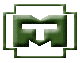      「醫護人員之性別與職災風險管理研討會」一、主辦單位：雲林縣醫檢師公會二、承辦單位：天主教若瑟醫療財團法人若瑟醫院  雲林縣虎尾鎮新生路74號三、上課日期：107年10月13日（星期六），13:00~17:30四、上課地點：天主教若瑟醫院B棟6樓視聽室  五、報名方式：請以電子郵件方式報名。六、學分認證：申請中華民國醫檢師公會全國聯合會醫檢師繼續教育學分，學分依實際申請結果為準。七、活動行程表：八、研討會報名注意事項：1.已向「中華民國醫檢師公會全國聯合會」申請繼續教育學分認證中。2.相關資訊已公告於全聯會-雲林縣醫事檢驗師公會網站http://www.mt.org.tw/yunlin/，會員可自行上網查詢。3.研討會報名受理日：敬請於107年10月02日前完成報名；逾期報名恕不提供講義。4.報名方式：報名請將報名表e-mail至公會信箱abc6511257@gmail.com。以E-mail報名者，會同樣以E-mail回覆確認。5.報名費用：（1）雲林縣醫檢師公會、嘉義縣市、彰化縣醫檢師公會會員免費；非以上公會會員酌收餐點、講義工本費300元。（2）現場報名恕不提供講義，除非講義有多，則可於中場休息時間向工作人員領取。6.繳費方式：土地銀行虎尾分行，匯款：帳號056001290571，戶名『雲林縣醫事檢驗師公會』，匯款收據請貼於報名表一同傳真。同單位請儘量一起報名繳費，唯是否出席皆不退費。繳費收據不另行寄發，請於課程當日領取收據。7.學分由主辦單位至衛生署[醫事人員繼續教育積分管理系統]登錄，學員於課程結束二十天後至http://cec.doh.gov.tw查詢。若有疏漏或錯誤，請於課後20-25天內，速與公會總幹事聯絡補登或修改，礙於系統規定，逾期恕無法受理。8.聯絡人員：總幹事 黃惠娜 醫檢師  電話05-6337333 分機2807研討會報名表★請以正楷書寫，方便前置作業。繳費收據不另行寄發，請於課程當日領取收據。匯 款 收 據 黏 貼 於 時   間主題主講者主持人主持人主持人13:00~13:30報到報到報到報到13:30~14:20醫護人員應有的性別議題敏感度許宏彰清泉綜合醫院檢驗科主任鄭麗慈理事長鄭麗慈理事長14:20~15:10醫護人員應有的性別議題敏感度許宏彰清泉綜合醫院檢驗科主任鄭麗慈理事長鄭麗慈理事長15:10~15:30Tea timeTea timeTea timeTea time15:30~16:20醫事人員職災預防暨風險管理周瑞龍中華防火安全協會鄭麗慈理事長16:20~17:10醫事人員職災預防暨風險管理周瑞龍中華防火安全協會鄭麗慈理事長17:10~17:30Q & AQ & AQ & AQ & A姓名身分證字號服務單位電話e-mail繳交費用□雲林縣、嘉義縣市、彰化縣醫檢師公會會員(免費)□非以上會員(300元)□雲林縣、嘉義縣市、彰化縣醫檢師公會會員(免費)□非以上會員(300元)□雲林縣、嘉義縣市、彰化縣醫檢師公會會員(免費)□非以上會員(300元)□雲林縣、嘉義縣市、彰化縣醫檢師公會會員(免費)□非以上會員(300元)□雲林縣、嘉義縣市、彰化縣醫檢師公會會員(免費)□非以上會員(300元)